Дополнительная образовательная программа логико-математического развития дошкольников"Умники и умницы"для детей 4-5 летсрок реализации программы 1 годРуководитель кружка: Козлова Юлия Сергеевна - воспитатель первой квалификационной категории.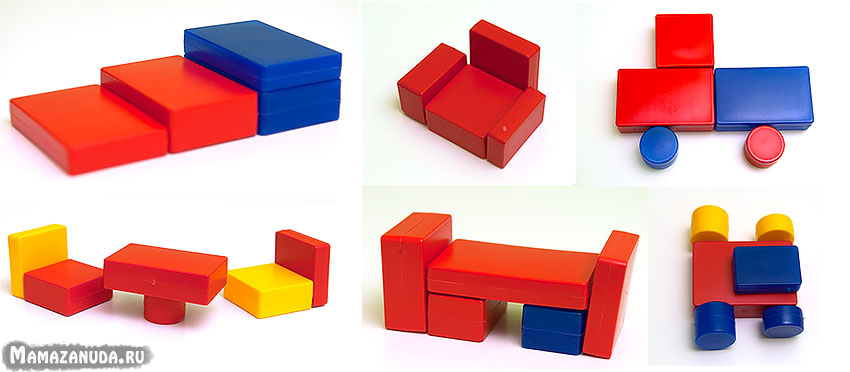 	Цель программы: Развитие логического мышления у детей среднего дошкольного возраста с помощью развивающих игр: «Логических блоков Дьенеша » и «Цветных палочек Кюизенера».Педагогическая целесообразность программы состоит в том, что наиболееблагоприятным периодом для начала приобщения ребят к обучениюявляется дошкольный возраст. Учебные умения и навыки ребят развиваютсятем быстрее, чем раньше начинается обучение каким- либо видаммыслительной деятельности. Задача педагога — в доступной форме дать начальные знания основ математической науки, раскрыть интеллектуальные возможности воспитанника. Виды деятельности, предлагаемые в программе, подобраны с учетом психологических особенностей дошкольника, уровня их умений и навыков, а содержание отображает познавательный интерес среднего дошкольника.Режим Длительность одного занятия: 30 минут (1 академический час)организации занятий: 1 раз в неделю (4 раза в месяц)Планируемые результаты:Итогом должно стать получение совместных результатов деятельности, ощущение радости за  себя и своих сверстников.1.Обучение детей операциям:анализа – синтеза,сравнения,использованию частицы отрицания «не»,классификации,упорядоченности действий,ориентировке в пространстве.2. Развитие у детей:речи (умение рассуждать, доказывать),произвольности внимания,познавательных интересов,творческого воображения,3. Воспитание:коммуникативных навыков,стремления к преодолению трудностей,уверенности в себе,желание вовремя придти на помощь сверстникам.Форма подведения итогов реализации программы проводится в видеоткрытых занятий для родителей, тестовых занятий, анкетированияродителей, ролевых игр и заключительного праздника.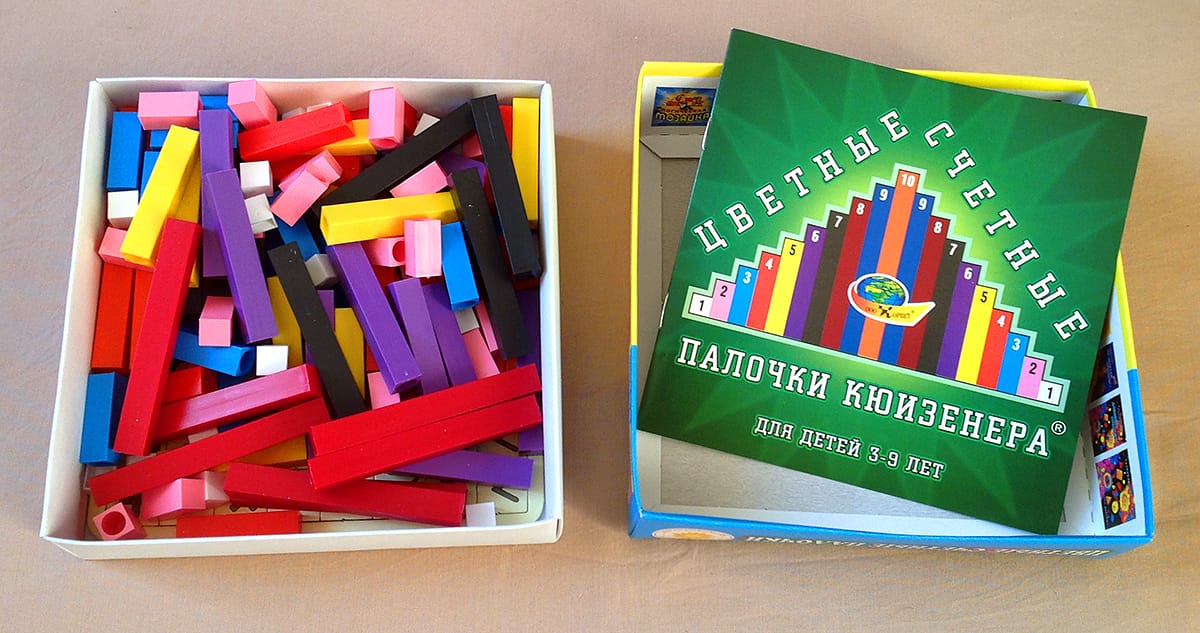 